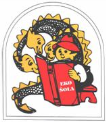 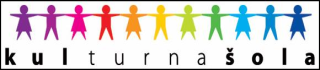 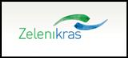 OSNOVNA ŠOLA ANTONA GLOBOČNIKA POSTOJNACesta na Kremenco 2,  6230 POSTOJNATel.: 05/ 7000  300fax: 05/ 7000 314 e-pošta: os.antona-globocnika-po@guest.arnes.siSpoštovani starši!V letošnjem šolskem letu bomo v okviru projekta KAKOVOST ZA PRIHODNOST na šoli uvedli nov način druženja učencev,  ki bi omogočal pomoč pri učenju, druženje z vrstniki in druženje starejših učencev z mlajšimi. To obliko pomoči oz. druženja (TUTORSTVO) Vam na kratko predstavljamo v spodnjih vrsticah.TUTORSTVO je že dolgo ustaljena praksa po vsem svetu. Je učinkovita praksa, ki kaže pozitivne učinke. Iz izkušenj vemo, da je dobro dobiti nasvet tiste osebe, ki se je že kdaj znašla v podobni situaciji kot mi sami. Tako je nastala ideja tutorstva. Tutorji so prostovoljci, ki se zavedajo pomena nesebične pomoči sočloveku. Medsebojna pomoč, iz katere se velikokrat razvijejo pristna prijateljstva. Tutorant pa je tisti, ki zaprosi za pomoč ali se želi družiti s tutorjem. V osnovnih šolah je vodeno  pod mentorstvom strokovnega delavca šole - učitelja tutorja, ki ima vlogo poučevanja o vrednotah, učenja, kako se nudi pomoč, vodenja učencev in je hkrati vez med učenci tutorji in njihovimi razredniki. Srečanja, tutorjev in tutorantov, bi potekala pred poukom, po pouku in v podaljšanem bivanju. Izvajala bi se med vrstniki ali pa med starejšimi in mlajšimi učenci, pomoč pa so ponudili tudi dijaki, starši in prostovoljci iz Centra za socialno delo. Učence za tutorstvo prijavijo starši, s pomočjo prijavnice. Učence, ki bi potrebovali pomoč, predlaga razredničarka ali zaprosi učenec sam, v dogovoru s starši. Učenec, ki se želi družiti s tutorjem potrebuje soglasje svojih staršev. Tudi učenec, ki želi postati tutor  izpolni prijavnico, ki jo ravno tako podpišejo starši. Tutorji lahko postanejo tisti, ki bodo to druženje in pomoč opravljali redno, ob tem pa ne bo moteno njihovo šolsko delo. Tutorstvo se izvaja enkrat tedensko. Učenec - tutor vodi svoj dnevnik. Mentor – učitelj tutor se  srečuje s tutorji enkrat mesečno.  Tudi učenci, ki bi se družili s tutorji se ob prijavi zavezujejo, da bodo srečanja obiskovali redno, ko bodo s tutorji uskladili urnike. Cilje, ki smo si jih zastavili v letošnjem, uvajalnem letu so predvsem izboljšanje odnosov med učenci, izboljšati učni uspeh, medgeneracijsko povezovanje in krepitev čuta za sočloveka.Prijavnice bodo na voljo na spletni strani šole in pri učiteljih razrednikih. Tutorstvo se prične izvajati v drugem ocenjevalnem obdobju ( februar ).V Postojni, 23.12.2013Skupina mentorjev – učiteljev                                      Ravnateljica: Sabina Ileršič Kovšca